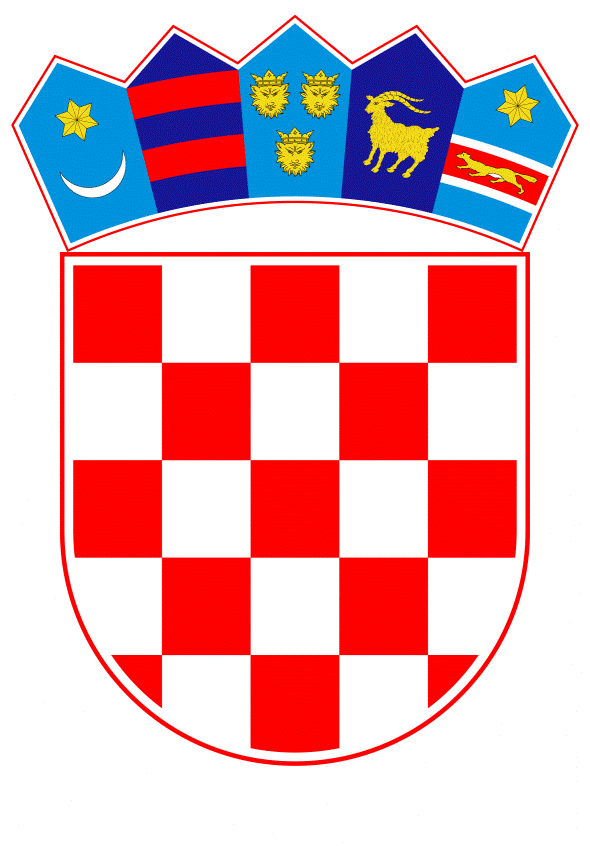 VLADA REPUBLIKE HRVATSKEZagreb, 28. ožujka 2024._____________________________________________________________________________________________________________________________________________________________________________________________________________________________Banski dvori | Trg Sv. Marka 2 | 10000 Zagreb | tel. 01 4569 222 | vlada.gov.hrPRIJEDLOG Na temelju članka 84. stavka 1. točke 8. Zakona o lokalnoj i područnoj (regionalnoj) samoupravi („Narodne novine“, br. 33/01., 60/01. – vjerodostojno tumačenje, 129/05., 109/07., 125/08., 36/09., 150/11., 144/12., 19/13. – pročišćeni tekst, 137/15. – ispravak, 123/17., 98/19. i 144/20.), Vlada Republike Hrvatske je na sjednici održanoj 28. ožujka 2024. donijelaRJEŠENJEO RASPUŠTANJU GRADSKOG VIJEĆA GRADA RABAI.Raspušta se Gradsko vijeće Grada Raba, a članovima Gradskog vijeća prestaje mandat.II.Vlada Republike Hrvatske imenovat će, posebnim rješenjem, povjerenika Vlade Republike Hrvatske u Gradu Rabu za obavljanje poslova iz nadležnosti Gradskog vijeća Grada Raba.III.Povjerenik Vlade Republike Hrvatske preuzima sve ovlasti Gradskog vijeća Grada Raba.IV.Sredstva za rad povjerenika Vlade Republike Hrvatske osiguravaju se u proračunu Grada Raba.V.Ovo Rješenje stupa na snagu danom objave u „Narodnim novinama“.KLASA:URBROJ:Zagreb,ObrazloženjeMinistarstvo pravosuđa i uprave podnijelo je Vladi Republike Hrvatske prijedlog za raspuštanje Gradskog vijeća 	Grada Raba temeljem odredbe članka 84. stavka 1. točke 8. Zakona o lokalnoj i područnoj (regionalnoj) samoupravi.S obzirom da su jedinice lokalne i područne (regionalne) samouprave obvezne do konca tekuće godine donijeti proračun za sljedeću godinu, odnosno odluku o privremenom financiranju, Ministarstvo pravosuđa i uprave uputilo je svim županijama dopis kojim je zatražena dostava podataka o donošenju proračuna za 2024. godinu, odnosno odluke o privremenom financiranju, za sve općine i gradove s područja županija.Povodom predmetnog traženja, Primorsko-goranska županija dostavila je dopisom KLASA: 053-01/22-01/36, URBROJ: 2170-01-01/1-24-61 od 8. siječnja 2024. godine podatke o donošenju proračuna za 2024. godinu za sve općine i gradove s područja te Županije.U dostavljenom dopisu navedeno je da Grad Rab nije donio Proračun za 2024. godinu, kao niti Odluku o privremenom financiranju. Istaknuto je da na sjednici Gradskog vijeća Grada Raba na kojoj se raspravljalo i odlučivalo o donošenju Proračuna isti nije donesen iz razloga što za njegovo donošenje nije glasovala potrebna većina vijećnika. Također je navedeno da je gradonačelnik Grada Raba dana 27. prosinca 2023. godine uputio predsjedniku Gradskog vijeća Prijedlog Odluke o privremenom financiranju Grada Raba za razdoblje od 1. siječnja do 31. ožujka 2024. godine. Međutim, predsjednik Gradskog vijeća nije sazvao sjednicu Gradskog vijeća na čijem Dnevnom redu bi bila ta Odluka.Također, u dopisu gradonačelnika Grada Raba KLASA: 400-01/24-01/05, URBROJ: 2170-13/01-24-2 od 27. veljače 2024. godine navedeno je da se na 18. sjednici Gradskog vijeća Grada Raba održanoj 18. prosinca 2023. godine odlučivalo o donošenju Konsolidiranog Proračuna Grada Raba za 2024. godinu s prihvaćenim amandmanima kao sastavnim dijelom Proračuna, a koji nije donesen iz razloga nepostojanja većine glasova članova Gradskog vijeća potrebne za njegovo donošenje. Ujedno je istaknuto da je gradonačelnik dana 27. prosinca 2023. godine podnio Prijedlog odluke o privremenom financiranju Grada Raba za razdoblje od 1. siječnja do 31. ožujka 2024. godine, ali da nije sazvana sjednica Gradskog vijeća na kojoj bi se odlučivalo o donošenju te Odluke.Budući da je utvrđeno da Grad Rab nije donio ni proračun, ni odluku o privremenom financiranju utvrđeno je da su se stekli zakonom propisani uvjeti iz članka 84. stavka 1. točke 8. Zakona.Odredbom članka 84. stavka 1. točke 8. Zakona o lokalnoj i područnoj (regionalnoj) samoupravi propisano je da će Vlada Republike Hrvatske na prijedlog tijela državne uprave nadležnog za lokalnu i područnu (regionalnu) samoupravu, raspustiti predstavničko tijelo ako u tekućoj godini ne donese proračun za sljedeću godinu niti odluku o privremenom financiranju te ako ne donese proračun do isteka roka privremenog financiranja, osim u slučaju iz članka 69.a stavka 1. toga Zakona.U članku 69.a stavku 1. Zakona propisano je da ako općinski načelnik, gradonačelnik, odnosno župan ne predloži proračun predstavničkom tijelu ili povuče prijedlog prije glasovanja o proračunu u cjelini te ne predloži novi prijedlog proračuna u roku koji omogućuje njegovo donošenje, Vlada Republike Hrvatske će na prijedlog tijela državne uprave nadležnog za lokalnu i područnu (regionalnu) samoupravu razriješiti općinskog načelnika, gradonačelnika, odnosno župana i njihovog zamjenika koji je izabran zajedno s njima.U konkretnom slučaju, gradonačelnik je izvršio svoju obvezu i predložio Proračun Grada Raba za 2024. godinu i Odluku o privremenom financiranju, no Gradsko vijeće nije donijelo Proračun, kao ni Odluku o privremenom financiranju, čime su se ispunili uvjeti za raspuštanje Gradskog vijeća.Temeljem odredbe članka 8. Zakona o lokalnim izborima („Narodne novine“, br. 144/12, 121/16, 98/19 42/20, 144/20 i 37/21) mandat članova predstavničkih tijela jedinice lokalne, odnosno područne (regionalne) samouprave izabranih na redovnim izborima traje do stupanja na snagu odluke Vlade Republike Hrvatske o raspuštanju predstavničkih tijela, sukladno zakonu kojim se uređuje lokalna i područna (regionalna) samouprava.Sukladno članku 85. stavku 1. Zakona o lokalnoj i područnoj (regionalnoj) samoupravi rješenje Vlade Republike Hrvatske o raspuštanju predstavničkog tijela stupa na snagu danom objave u Narodnim novinama.Slijedom navedenoga riješeno je kao u izreci. Uputa o pravnom lijeku:Protiv ovoga Rješenja, temeljem članka 85. stavka 2. Zakona o lokalnoj i područnoj (regionalnoj) samoupravi, predsjednik raspuštenog Gradskog vijeća Grada Raba može podnijeti tužbu Visokom upravnom sudu Republike Hrvatske u roku od 8 dana od dana objave Rješenja.Predlagatelj:Ministarstvo pravosuđa i upravePredmet:Prijedlog rješenja o raspuštanju Gradskog vijeća Grada RabaPREDSJEDNIK mr. sc. Andrej Plenković  